ОЦЕНКА ЭФФЕКТИВНОСТИ РЕАЛИЗАЦИИ МУНИЦИПАЛЬНЫХ ПРОГРАММ СЕЛЬСКОГО ПОСЕЛЕНИЯ КАЗЫМ ЗА 2016 ГОД. ИТОГИ РЕАЛИЗАЦИИ МУНИЦИПАЛЬНЫХ ПРОГРАММ ЗА ПЕРИОД 2014-2016 ГОДЫ.Оценка эффективности реализации муниципальных программ за 2016 год проведена в соответствии с Порядком проведения оценки эффективности реализации муниципальных программ городского и сельских поселений в границах Белоярского района, утвержденным постановлением администрации Белоярского района от 23.12.2013 года № 1959 «Об утверждении Порядка проведения и критериев оценки эффективности реализации муниципальных программ городского и сельских поселений в границах Белоярского района» на основании ежегодных отчетов о реализации муниципальных программ, представляемых ответственными исполнителями.В процессе анализа была дана качественная характеристика реализации муниципальных программ сельского поселения Казым по двум критериям: кассовое исполнение и достижение целевых показателей МП. Последний является наиболее значимым.На территории сельского поселения Казым в период с 2014-2016 гг. действовало 3 муниципальные программы:Оценка эффективности реализации муниципальных программза 2016 год1. Муниципальная программа сельского поселения Казым «Защита населения от чрезвычайных ситуаций, обеспечение первичных мер пожарной безопасности и безопасности людей на водных объектах на 2014-2016 годы»Средства бюджета сельского поселения в размере 60,0 тыс. рублей освоены на    99,3 % от утвержденных годовых лимитов.Целью муниципальной программы является повышение уровня защиты населения и территории сельского поселения Казым от угроз природного и  техногенного характера, а также обеспечение первичных мер пожарной безопасности.Для достижения цели муниципальной программы были исполнены следующие задачи:- изготовлены и распространены 200 экземпляров памяток о соблюдении мер пожарной безопасности;- приобретено в резерв материальных ресурсов для ликвидации чрезвычайных ситуаций и в целях гражданской обороны: комплекты КИМГЗ; спасательные носилки; 6 комплектов аптечек, 2 шт. защитных костюма Л-1;- в целях увеличения материально-технического обеспечения первичных мер пожарной безопасности приобретено: веревка сигнально-спасательная, лопаты штыковые и совковые пожарные, ранцевые лесные огнетушители.В рамках мероприятий муниципальной программы в 2016 году на территории сельского поселения Казым удалось предупредить чрезвычайные ситуации природного и техногенного характера.Муниципальная программа сельского поселения признана эффективной и имеет оценку «отлично». Реализация предусмотренных мероприятий, дает возможность совершенствовать системы предупреждения и защиты населения сельского поселения Казым от чрезвычайных ситуаций природного и техногенного характера.2. Муниципальная программа сельского поселения Казым «Развитие жилищно-коммунального комплекса и повышение энергетической эффективности  на 2014-2016 годы»Общий объем финансирования мероприятий программы за счет средств бюджета сельского поселения Казым в 2016 году составил 4 521,7 тыс.руб., что составляет     96,3 % от утвержденных годовых лимитов.Данная программа направлена на развитие жилищно-коммунального комплекса и повышение энергетической эффективности в сельском поселении Казым.ежегодная закупка саженцев, кустарников, удобрений; пикировка и высадка кустарники и рассада цветов;выполнены работы по благоустройству придомовой территории,установлена детская игровая площадка,проведен монтаж ограждения дет. игровой площадки,произведен снос жилого дома,оказание услуг по механизированной уборке от снега поселковые дороги, произведен ремонт ограждения сельского кладбищапредоставление временных рабочих мест безработным гражданам поселенияпо состоянию на 31.12.2016 года площадь объектов муниципальной собственности сельского поселения составляет 2639,65 м2, за кап. ремонт оплата прозводилась согласно, выставленных счетов (10,642 стоим. 1м2/мес)Комплекс проведенных мероприятий позволил повысить уровень благоустройства территории сельского поселения Казым.Данная муниципальная программа сельского поселения признана эффективной и имеет оценку «отлично». Реализация предусмотренных мероприятий, позволяет создать условия для развития жилищно-коммунального комплекса и повышения энергетической эффективности в сельском поселении Казым.3. Муниципальная программа сельского поселения Казым «Развитие муниципальной службы сельского поселения Казым на 2014-2016 годы» Цель программы: создание условий для развития и совершенствования муниципальной службы в сельском поселении Казым и повышение эффективности муниципального управления.Средства бюджета Белоярского района в размере 51 тыс. рублей освоены на      88,6% от утвержденных годовых лимитов.В рамках муниципальной программы были предусмотрены следующие мероприятия:диспансеризации муниципальных служащих, медицинскими услугами были охвачены 4 муниципальных служащих, целевой показатель выполнен на 100%;курсы повышения квалификации. За отчетный период были обучены муниципальные служащие с получением свидетельства государственного образца, целевой показатель выполнен на 100%. Данная муниципальная программа сельского поселения имеет оценку «хорошо» по причине не освоения финансовых средств, достижение по целевым показателям на высоком уровне. Учитывая этот факт, ответственному исполнителю муниципальной программы – администрации сельского поселения Казым, необходимо тщательнее планировать объемы бюджетных ассигнований на реализацию мероприятий.Итоги реализации муниципальных программ за период                       2014-2016 годыОбъем средств, запланированный на реализацию мероприятий МП сельского поселения Казым, составил 27 782,6 тыс. руб., фактическое исполнение составило             24 560,6 тыс. руб. или 88,4 % от утвержденных годовых лимитов, в том числе:за счет средств бюджета ХМАО - Югры – 6 982,4 тыс. руб.  освоение     составило 100 %;за счет средств бюджета сельского поселения Казым – 20 800,2 тыс. руб. освоение  84,5 %.Доля программных расходов в общем объеме расходов сельского поселения Казым за период действия муниципальных программ составила 21,2 %.По муниципальной программе «Защита населения от чрезвычайных ситуаций, обеспечение первичных мер пожарной безопасности и безопасности людей на водных объектах на 2014-2016 годы» в период действия муниципальной программы кассовое исполнение составляло 84,3%,  выполнение по целевым показателям муниципальной программы составило 100% .Выполнение целевых показателей, кассовое исполнение по годам, в %%Целью муниципальной программы является повышение уровня защиты населения и территории сельского поселения Казым от угроз природного и техногенного характера, а также обеспечение первичных мер пожарной безопасности.Для достижения цели муниципальной программы были исполнены следующие задачи:- подготовка населения к действиям при возникновении ЧС, выполнение задачи за счет обучения неработающего населения сельского поселения Казым, а так же распространения информационного материала в общественных местах;- обеспечение и поддержание в готовности органов управления, сил и средств к экстренному реагированию и оперативным действиям по предупреждению и ликвидации ЧС, проведение обучения сотрудникам органов местного самоуправления;- обеспечение мер по пожарной безопасности и безопасности людей на водных объектах, приобретены: веревка сигнально-спасательная, лопаты штыковые и совковые пожарные, ранцевые лесные огнетушители.- организация и осуществление мероприятий по гражданской обороне, приобретение и содержание в целях ГО и ЧС  запасов материальных, технических, продовольственных, медицинских и иных средств, приобретено 12 комплектов КИМГЗ; спасательные носилки; 6 комплектов аптечек для оказания первой медицинской помощи; 2 защитных костюма Л-1;- локализация и предупреждения пожаров на территории сельского поселения Казым, ежегодное заключение договора на очистку лесополосы.В рамках мероприятий муниципальной программы на территории сельского поселения Казым удалось предупредить чрезвычайные ситуации природного и техногенного характера, в том числе природные пожары.Освоение бюджетных средств и выполнение по целевым показателям в разрезе по годамВ 2014 году средства бюджета сельского поселения Казым в размере 90,0 тыс. руб. освоены на 66,3 % от утвержденных годовых лимитов. В отчетном периоде, сложилась экономия по мероприятию «Создание и содержание резервов материальных ресурсов (запасов) для предупреждения, ликвидации чрезвычайных ситуаций в целях гражданской обороны» в связи с изменением цены в ходе проведения процедуры запроса котировок. В 2015 году средства бюджета сельского поселения Казым в размере 90,0 тыс. руб. освоены в размере 78,5 тыс. руб. (на 87,6 % от утвержденных годовых лимитов). В отчетном периоде образовался остаток в размере 6,2 тыс. руб.  по мероприятию «Материально-техническое обеспечение первичных мер пожарной безопасности в границах населенных пунктов сельского поселения Казым» в связи с изменением цены в ходе проведения процедуры запроса котировок. Не выполнено мероприятие по разработке информационного материала по причине того, что договор с исполнителем не заключен из-за отсутствия у него необходимых ресурсов для разработки данной информации (отсутствие цветной краски для печати брошюр).В 2016 году средства бюджета сельского поселения Казым в размере 60,0 тыс. рублей освоены в размере 59,6 тыс. рублей (на 99,3 % от утвержденных годовых лимитов). экономия за счет оптимизации расходов.Данной муниципальной программе сельского поселения поставлена оценка «отлично». Реализация предусмотренных мероприятий, дает возможность совершенствовать системы предупреждения и защиты населения сельского поселения Казым от чрезвычайных ситуаций природного и техногенного характера. Однако, рекомендуется ответственному исполнителю программы пересмотреть систему показателей, определив наиболее значимые, характеризующие ситуацию в соответствующей сфере. По муниципальной программе сельского поселения Казым «Развитие жилищно-коммунального комплекса и повышение энергетической эффективности  на 2014-2016 годы» в период действия муниципальной программы, кассовое исполнение составило 88,2% при достижении целевых показателей на уровне 90,8%Выполнение целевых показателей, кассовое исполнение по годам, в %%Целью муниципальной программы является развитие жилищно-коммунального комплекса и повышение энергетической эффективности в сельском поселении Казым.Для достижения основной цели муниципальной программы были исполнены следующие  задачи:повышение  эффективности  использования энергетических ресурсов в системах коммунальной инфраструктуры;повышение уровня благоустройства территории сельского поселения Казым;В целях повышения эффективности  использования энергетических ресурсов в системах коммунальной инфраструктуры выполнены следующие мероприятия:замена ламп накаливания высокой мощности на энергосберегающие снижение количества потребляемой электроэнергии (3% в год);установка и замена окон бюджетных зданийВ целях повышения уровня благоустройства территории сельского поселения Казым выполнены следующие мероприятия:увеличение количества детских игровых площадок;увеличение площади тротуаров;ежегодная закупка саженцев, кустарников, удобрений; пикировка и высадка кустарники и рассада цветов;выполнены работы по благоустройству придомовой территории,установлена детская игровая площадка,проведен монтаж ограждения дет. игровой площадки,произведен снос жилого дома,оказание услуг по механизированной уборке от снега поселковые дороги, произведен ремонт ограждения сельского кладбищапредоставление временных рабочих мест безработным гражданам поселенияпо состоянию на 31.12.2016 года площадь объектов муниципальной собственности сельского поселения составляет 2639,65 м2, за кап. ремонт оплата производилась согласно, выставленных счетов (10,642 стоим. 1м2/мес)Комплекс проведенных мероприятий позволил повысить уровень благоустройства территории сельского поселения Казым.Освоение бюджетных средств и выполнение по целевым показателям в разрезе по годамВ 2014 год экономия денежных средств сложилась в части оплаты уличного освещения в размере 160,6 тыс. рублей и благоустройства территории сельского поселения  Казым в размере 107,6 тыс. рублей за счет снижения цены в ходе проведения процедуры запроса котировок.В 2015 году экономия денежных средств сложилась в части оплаты уличного освещения в размере 63,3 тыс. рублей и благоустройства территории сельского поселения Казым в размере 469,8 тыс. рублей срок исполнения по договорам  31.03.2016 года (создание эскизов проектов по благоустройству территорий административно-общественной зоны и по строительству монумента посвященного победе в ВОВ). Так же экономия в размере 230,6 тыс. руб. сложилась при перечислении взносов для проведения капитального ремонта общего имущества в многоквартирных домах сельского поселения Казым. В 2016 году средства в сумме 59,3 тыс. рублей не освоены, в связи с переносом срока окончательного расчета с поставщиком на январь 2017 года за потребленную электроэнергию уличного освещения. Проведена оптимизация расходов в сумме 154,5 тыс. рублей по сокращению рабочего времени безработных граждан, оплата производилась согласно, выставленных счетов за фактический объем оказанных услуг. В связи с переносом сроков по изготовлению монумента, посвященного победе в Великой Отечественной Войне по мероприятию «Благоустройство территории» не были освоены бюджетные средства в размере 1 543,1 тыс. рублей, перенос сроков на 2017 год.Данная муниципальная программа сельского поселения имеет оценку «хорошо» по причине не освоения финансовых средств, достижение по целевым показателям на высоком уровне. Учитывая этот факт, ответственному исполнителю муниципальной программы – администрации сельского поселения Казым, необходимо тщательнее планировать объемы бюджетных ассигнований на реализацию мероприятий.По муниципальной программе «Развитие муниципальной службы сельского поселения Казым на 2014-2016 годы» в период действия кассовое исполнение составило 77,8% при достижении целевых показателей на уровне 113%.Выполнение целевых показателей, кассовое исполнение по годам, в %%Цель программы: создание условий для развития и совершенствования муниципальной службы в сельском поселении Казым и повышение эффективности муниципального управления.Для достижения цели муниципальной программы были исполнены следующие задачи:- повышение профессионального уровня муниципальных служащих администрации сельского поселения Казым;- сохранение и укрепление  здоровья муниципальных служащих администрации сельского поселения Казым;- внедрение механизмов противодействия коррупции на муниципальной службе;- создание резерва управленческих кадров для замещения вакантных должностей муниципальной службы в администрации сельского поселения КазымВ период реализации программы муниципальные служащие обучались на курсах повышения квалификации с получением свидетельства государственного образца. Ежегодное прохождение диспансеризации всеми муниципальными служащими сельского поселения Казым.Освоение бюджетных средств и выполнение по целевым показателям в разрезе по годамВ 2014 году обучение происходило без выезда за пределы Белоярского района, сложилась экономия в размере 23,4 тыс. рублей.В 2015 году обучение так же проводилось без выезда за пределы Белоярского района, это послужило причиной экономии бюджетных средств в сумме 18,6 тыс. рублей, однако это позволило обучить 2 муниципальных служащих, при плане обучения одного муниципального служащего и выполнить целевой показатель на 140 %.В 2016 году экономия бюджетных средств за счет оптимизации расходов на обучение муниципальных служащих.За период реализации муниципальной программы достигнута основная цель, выполнены запланированные мероприятия, это свидетельствует об эффективной реализации муниципальной программы.Данная муниципальная программа сельского поселения имеет оценку «хорошо» по причине не полного освоения финансовых средств, при этом  уровень достижения по целевым показателям на высоком уровне.          В целях соблюдения рекомендаций по итогам оценки эффективности муниципальных программ поселения за 2015 год, а также с целью повышения качества организации и осуществления бюджетного процесса в поселении,  в отчетном периоде органам местного самоуправления поселения была разработана и утверждена единая муниципальная программа поселения по реализации полномочий органов местного самоуправления поселения с выделением основных мероприятий по соответствующим сферам на период 2017-2019 годы.   Начальник управления экономики,реформ и программ  администрацииБелоярского района                                                                                              Л.М.БурматоваИсполнитель: Мезенцева Е.А. тел. 2-06-10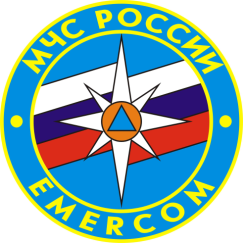 «Защита населения от чрезвычайных ситуаций, обеспечение первичных мер пожарной безопасности и безопасности людей на водных объектах на 2014-2016 годы»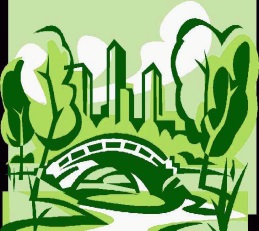 «Развитие жилищно-коммунального комплекса и повышение энергетической эффективности на 2014 - 2016 годы»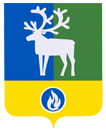 «Развитие муниципальной службы сельского поселения Казым на 2014-2016 годы»Отчетный годОбъем бюджетных ассигнований на реализацию,         тыс. руб.Фактические объемы бюджетных ассигнований на реализацию муниципальной программы,  тыс. руб.Процент исполнения Выполнение по целевым показателям201490,059,766,3%100%201590,078,787,4%100%201660,059,699,3%100%Отчетный годОбъем бюджетных ассигнований на реализацию,         тыс. руб.Фактические объемы бюджетных ассигнований на реализацию муниципальной программы,  тыс. руб.Процент исполнения Выполнение по целевым показателям20147 344,2           6 804,492,6%100%201511 413,410 596,6        92,8%64,1%20164 521,74 353,996,3%108,5%Отчетный годОбъем бюджетных ассигнований на реализацию,         тыс. руб.Фактические объемы бюджетных ассигнований на реализацию муниципальной программы,  тыс. руб.Процент исполнения Выполнение по целевым показателям201484,0             58,169,2%100%201576,057,475,5%140%201651,045,288,6%100%